Játékszabály – BS Toys – Dinner Spinner – Forgó vacsora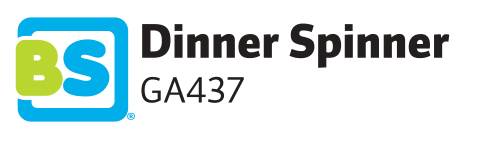 A játék célja: Hogy elsőként találd meg a megfelelő kártyát.Előkészületek: Keverjétek össze a kártyákat és tegyetek le belőlük 14-et a nagy kerék mellé képpel felfelé, a többi lapot helyezzétek fejjel lefelé az asztalra.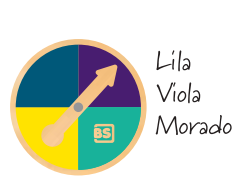 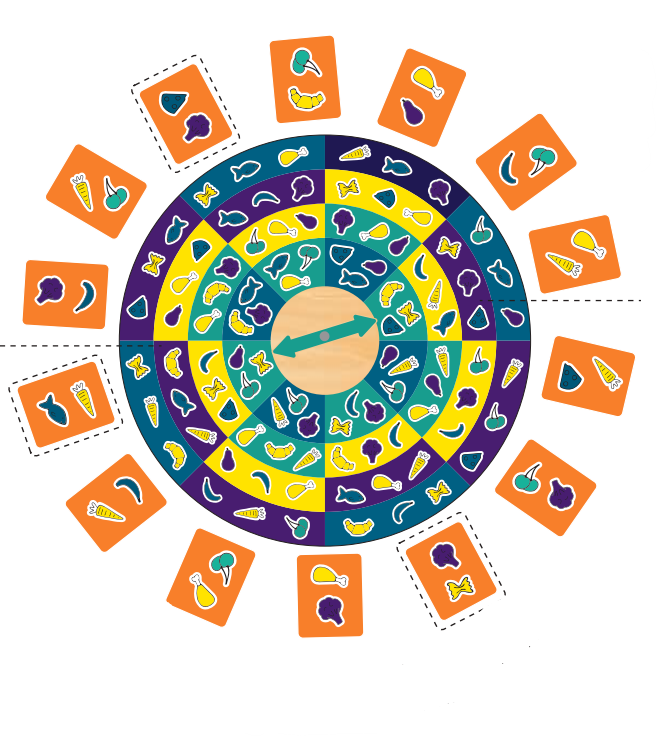 Szabályok: Az a játékos kezd, aki gyorsabban pörget háromszor. Óra járásával azonos irányban játszatok. A kis keréken találhatóak a színek, amire a nyíl a pörgetés után mutat, az lesz a keresett szín. A nagy keréken az ételeket találjátok színes blokkolba rendezve. A nagy kerék nyilai két szeletre mutatnak, itt azt a színes blokkot kell nézni, amilyen színt a kis keréken kipörgettetek. Színenként mindig két blokk van a nagy keréken.Most gyorsan meg kell keresni azt a kártyát a kerék körül lévők közül, amely bármelyik két ételt tartalmazza a megfelelő színű blokkolból. Amint megtalálod a megfelelő kártyát, rá kell mutatnod, hogy mi egyezik és ki kell mondanod a két étel nevét. Ha megnyerted a kört, akkor vedd magadhoz a kártyát és húzz újat a pakliból. Utána pedig neked kell pörgetned mindkét kerékvel. Ha a kártyádon nem a megfelelő ételek szerepelnek, akkor vissza kell tenned és büntetésül a saját kártyáid közül egyet vissza kell tenned a pakliba. Ha egy kártyád sincs, akkor kimaradsz a körből. Ha sehol sincs megfelelő kártya, akkor valamelyik kerékt még egyszer meg kell pörgetni. Pontok: Ha van három kártyád, akkor fordítsd meg őket és számold meg a pontjaid. A Joker kártya bármilyen színű lehet. Aki hamarabb tud 6 pontot összeszedni, az nyer. Csak a három kártyával rendelkezők kapnak pontot.Jelmagyarázat: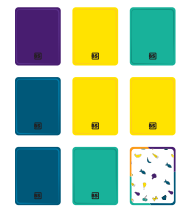 3 szín = 3 Pont2 szín = 2 Pont2 szín + jóker = 3 Pont